Other Sedatives-AnxiolyticsLast updated: April 21, 2019Sedatives in Critical Care	1Dexmedetomidine (Precedex®)	1Propofol	1Etomidate	1Midazolam (Versed®)	1Lorazepam (Ativan®)	2Ketamine	2Others	2Clomethiazole (s. chlormethiazole)	2Buspirone (BuSpar®)	2Chloral hydrate	2Paraldehyde	3Glutethimide	3Ethanol (ethyl alcohol)	3Meprobamate	3Methocarbamol (Robaxin®)	3Nonbenzodiazepine Hypnotics	3Zolpidem (Ambien®, Zolpimist®)	3Zaleplon (Sonata®)	3Zopiclone	3Eszopiclone (Lunesta®)	3Ramelteon (Rozerem®)	3Antihistamines	3Sedatives in Critical CareMuscular blockers – see p. 3905 >>Opioids, neuroleptanalgesia – see p. 3905 >>Sedation holidays – to evaluate ability to wean from ventilation.Dexmedetomidine (Precedex®)- relatively selective α2-adrenoceptor agonist with sedative properties.used for sedation of intubated (mechanically ventilated) patients in ICUdoes not affect respiratory drive – can easily extubate! (helps patients tolerate endotracheal tube without sedatives/narcotics to facilitate extubation)no effect on neuro examination – ideal in awake neurosurgery!administered by continuous IVI not to exceed 24 hours (longer use may cause withdrawal* if stopped abruptly).							*similar to clonidine withdrawalmay cause bradycardia & hypotension (hypertension during loading dose may be observed).Propofolexact mechanism of action unknown.short half life with no active metabolites.popular for ambulatory surgery and in neurointensive care – rapid-acting (30-40 sec), short-acting (5-10 min), with smooth, nausea-free emergence and clarity of mental status thereafter.excellent bronchodilation (via block of vagally mediated bronchoconstriction).decreases cerebral metabolism.disadvantages:pain on injection.dose dependent BP↓ (caution in severe CAD, hypovolemia).poor analgesia (add opioids).if administered for > 48 hours – great risk of PRIS (propofol-induced syndrome) - rhabdomyolysiscontraindications: liver injury.propofol infusion syndrome:first identified in children but can occur in adults as well.hyperkalemia, metabolic acidosis, hepatomegaly, lipemia, myocardial failure, rhabdomyolysis, and renal failure, resulting in death.extreme caution must be taken when using doses greater than 5 mg/kg/hour, or when usage of any dose exceeds 48 hours in critically ill adultsEtomidate (Amidate®)benzodiazepine derivative - anesthetic and amnestic but no analgesic propertiesrapid onset of action (30-60 sec); ultra-short duration of action (4-6 min)absent hemodynamic changes – useful in cardiovascular disease.cerebrovasoconstrictor - reduces CBF and ICP. Does not suppress brainstem activity.initial hopes for use as a cerebral protectant were abandoned based on experimental studies.disadvantages:burning pain on injectionno analgesia → abnormal muscular movements (myoclonus – may be confused with seizures)adrenal suppression (when given as prolonged sedation for critically ill patients).impairs renal functioncontraindicated in children & pregnancy (embryocidal), renal failureMidazolam (Versed®)benzodiazepine with rapid onset of action (1-5 min); duration of action much shorter (≈ 30 min) than diazepam.N.B. catabolism in elderly may take 2-3 days!minimal hemodynamic changes - often selected in cardiovascular surgery.powerful anxiolysis & antegrade amnesia (3-4 times more potent than diazepam) – used:to premedicate anxious patientsfor anesthesia inductionas component of multidrug anesthetic.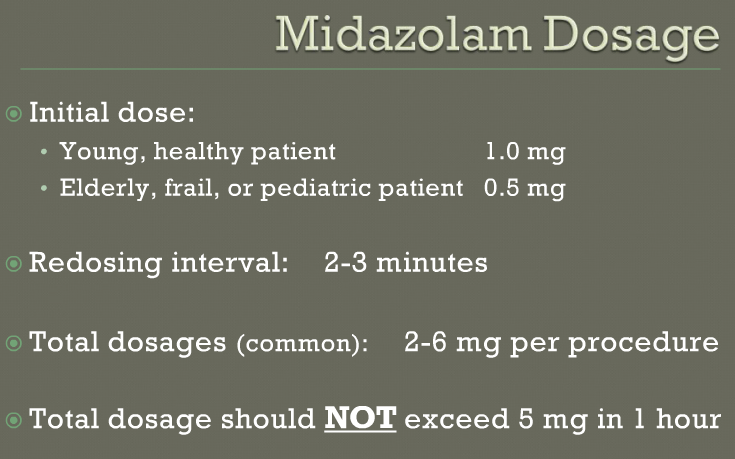 Lorazepam (Ativan®)adverse effects: propylene glycol (1,2-propanediol) toxicity (esp. in doses > 5-7 mg)propylene glycol is solvent used to deliver lorazepam and diazepam IV.incidence unknownmanifestations: unexplained anion gap / metabolic acidosis / hyperosmolality.Ketamineonset in ≈ 1 min; duration 10-20 min.the only intravenous induction agent that:increases sympathetic tone → BP & heart rate↑ - useful in hypovolemic patients; avoid in CAD, hypertension, stroke.increases cerebral blood flow → ICP↑.no respiratory depression, bronchomotor tone↓ (via block of vagally mediated bronchoconstriction) - appropriate agent for asthmatics, respiratory failure patients (administer drying agent [e.g. glycopyrrolate] or premedicate with atropine because of copious oropharyngeal secretions).NMDA receptor antagonist - produces dissociative anesthesia (catalepsy, catatonia, profound amnesia and potent somatic analgesia, but not necessarily complete unconsciousness) – patient appears awake but is unconscious, immobile (muscle tone↑) and feels no pain.can be used as sole anesthetic for brief, superficial procedures (esp. in children and young adults).laryngeal reflexes are maintained.produces no muscular relaxation, does not control visceral pain, and may not completely control patient movement - not useful for abdominal cases or delicate surgery.clinically important side effect - emergence delirium (H: supplemental benzodiazepines or volatile agents); contraindicated in psychiatric disorders.OthersClomethiazole (s. chlormethiazole)structurally related to thiamine (vit. B1) but acts like sedative, hypnotic, muscle relaxant and anticonvulsant.mechanism of action:positive allosteric modulator at barbiturate/picrotoxin site of GABA-A receptor.inhibits alcohol dehydrogenase - helps to relieve sudden effects of alcohol withdrawal in alcoholics.uses:widely used in treating and preventing symptoms of acute alcohol withdrawal.management of agitation, restlessness, short-term insomnia and Parkinson's disease in elderly.forms: 192 mg capsule, syrup.adverse effects: tolerance and physical dependence (abrupt withdrawal → apnoeic-tonic seizures).overdose (particularly toxic) - potentially fatal.Buspirone (BuSpar®)- unique chemically azaspirone (not chemically and pharmacologically related to benzodiazepines or barbiturates or other sedatives!).adverse effects (rare) - headaches, nervousness, dizziness, lightheadedness.Little potential for abuse!Chloral hydrate- trichlorinated derivative of acetaldehyde.must be metabolized by alcohol dehydrogenase to active metabolite trichloroethanol.weak but safe sedative-hypnotic - induces sleep in 30 minutes and lasts 6 hours (T1/2 = 4-10 hrs).relatively safe;little reduction in REM sleep;has anticonvulsant properties;mostly used for 1-3 nights to treat transient insomnia.adverse effects - unpleasant taste, GI tract irritation.CNS depressant effect potentiated by ethanol (combination chloral alcoholate is dubbed “Mickey Finn”); addiction can occur!also used externally as rubefacient, anesthetic, and antiseptic.chloral betaine is slowly hydrolyzed in GI tract to chloral hydrate.Paraldehyde- trimer of acetaldehyde (resembles chloral hydrate).potent sedative-hypnotic - induces sleep in 15 minutes and lasts 4-8 hours.has anticonvulsant properties.can be administered orally (strong offensive odor and disagreeable taste + GI tract irritation!), parenterally, rectally.eliminated via lungs – does not depend on liver / kidney status!used exclusively for alcoholics undergoing withdrawal from alcohol.Do not use with disulfiram!Glutethimidevery narrow therapeutic index - formerly used as hypnotic and as daytime sedative.Ethanol (ethyl alcohol)- CNS depressant* with anxiolytic & sedative effects.*synergizes with many other sedative agents and can produce severe CNS depression!N.B. toxic potential outweighs benefits!shallow dose-response curve (sedation occurs over wide dosage range with ultimately hypnosis and coma).about metabolism and disulfiram – see p. 702 >>Meprobamate - propyl alcohol derivative (propanediol carbamate): hypnotic, muscle relaxantdepresses CNS as shorter acting barbiturates (≈ phenobarbital).was widely used antianxiety agent → largely been replaced by benzodiazepines.well absorbed from GI tract.Methocarbamol (Robaxin®)- carbamate derivative of guaifenesin (expectorant).CNS depressant with musculoskeletal relaxant properties (related to sedative properties, because drug has no direct action on contractile mechanism, motor end plate or nerve fiber).indication - as adjunct to rest, physical therapy, and other measures in acute painful musculoskeletal conditions.mode of action - not been clearly identified.may inhibit effect of anticholinesterase agents (pyridostigmine) - use with caution in myasthenia gravis.Nonbenzodiazepine HypnoticsZolpidem (Ambien®, Zolpimist®) -  imidazopyridine.selective for subtype 1 of benzodiazepine receptor (as quazepam).used as sedative-hypnotic (advantageous over benzodiazepines!)preserves sleep architecture!does not cause memory disturbances (as benzodiazepines do);minimal rebound insomnia;no tolerance, no withdrawal effects with prolonged use.no anticonvulsant, no myorelaxant properties.rapidly absorbed from GI tract, rapid onset of action, T1/2 ≈ 1,5-3 hours.Zolpimist® - FDA approved oral spray for short-term treatment of difficulty with sleep initiation.adverse effects - nightmares, agitation, headache, GI upset, dizziness, daytime drowsiness.Zaleplon (Sonata®)- pyrazolopyrimidine; ≈ zolpidem.rapid onset of action with ultra-short duration.Zopiclone- cyclopyrrolone.Eszopiclone (Lunesta®)- cyclopyrrolone.mechanism of action - interaction with GABA-receptor at binding domains close to (or allosterically coupled to) benzodiazepine receptors.used as hypnotic; likely to become first choice agent for treatment of insomnia.shows continued efficacy at 12 months of continued use.less addictive than benzodiazepines. T1/2 ≈ 6 hr.higher doses (2-3 mg) are more effective for sleep maintenance, whereas lower doses (1-2 mg) are suitable for difficulty in falling asleep.Ramelteon (Rozerem®)- chemically related to melatonin.melatonin receptor agonist (high affinity and selectivity for MT1 and MT2 receptors, vs. MT3 receptors).T1/2 ≈ 1-2,6 hrs.metabolized by liver.decreases [testosterone] and increases [prolactin] in serum.used as hypnotic for sleep-onset insomnia (8 mg within 30 minutes of going to bed).does not cause rebound insomnia.does not cause dependence (drug is not controlled substance!).adverse effects: headache, somnolence, etc.should not be used with fluvoxamine (ramelteon concentration↑↑↑).AntihistaminesNonprescription sedating antihistamines (diphenhydramine, doxylamine) are effective only in mild forms of situational insomnia.anticholinergic side effects make them less useful than benzodiazepines.hydroxyzine - antihistamine with antiemetic activity.low tendency for habituation - useful for anxiety with history of drug abuse.also used for sedation prior to dental procedures.Bibliography for “Sedatives, Hypnotics” → follow this link >>Viktor’s Notes℠ for the Neurosurgery ResidentPlease visit website at www.NeurosurgeryResident.netpartial agonist at serotonin 5-HT1A receptors; some affinity for D2 and 5-HT2 receptors.used as anxiolytic in long-term therapy of generalized anxiety disorders (efficacy comparable to benzodiazepines!).only minimal sedation! (+ does not potentiate CNS depression of ethanol) – most useful anxiolytic in elderly patients!effectively eliminates episodic outbursts of aggression and agitation in brain-damaged patients.minimal psychomotor and cognitive dysfunction.no respiratory depression.because higher doses cause dysphoria, patients do not escalate dose (dependence is unlikely, low addiction potential).N.B. buspirone is not CNS depressant - cannot be directly substituted for benzodiazepines and does not suppress benzodiazepine withdrawal.at doses > 45 mg/d has antidepressant effect (but also at high doses may cause dysphoria).no anticonvulsant, hypnotic-sedating, myorelaxant properties.disadvantageous slow onset of action – must be given for 1 month before it is effective.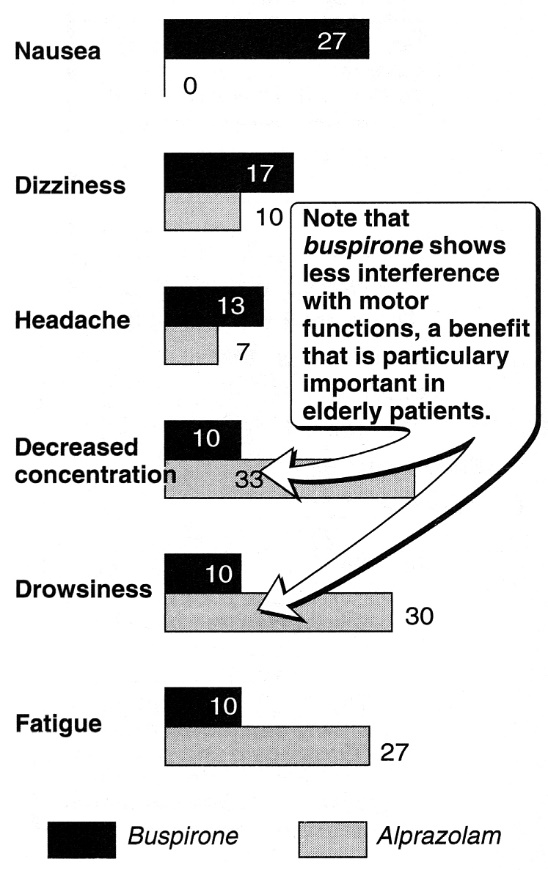 